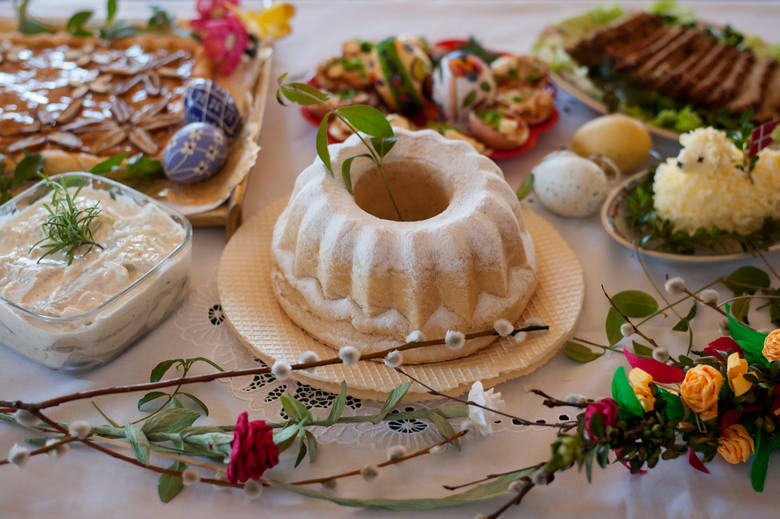 Piątek  2. IV. 2021r. NA ŚWIĄTECZNYM STOLEZabawa ruchowa z elementami liczenia. „Kura znosi jajko”Pomoce do zabawy: trzy kartoniki na każdym określona liczba kropek od 1 do 3Dziecko poruszają się w rytm muzyki, gdy przestaje grad, dziecko zatrzymuje się, następnie Rodzic pokazuje kartonik z określoną liczbą kropek od 1 do 3, mówiąc: Kura znosi jajka. Ile ich zniosła?. Dziecko liczy kropki i mówi tyle razy „ko”.Słuchanie wiersza K. Kuzior-Wierzbowskiej,            „Na wielkanocnym stole”  Rodzicu proszę przeczytać dziecku wiersz  oraz porozmawiaj na temat jego treści. Rodzic, czytając wiersz, pokazuje ilustracje związane z jego treścią: (babę lukrowaną, cukrowego baranka, dwa kurczaczki)                           „Na wielkanocnym stole”Stoją na stole baby lukrowane,a między nimi cukrowy baranek.Pobekuje cicho, stuka kopytkami,bo chciałby dosięgnąć miski z pisankami.Ale dwa kurczaki tej miski pilnują,na baranka groźnie oba popiskują.Więc mały baranek w inną stronę zmierza.Kilka listków rzeżuchy uskubał z talerza.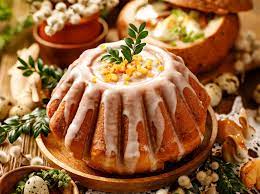 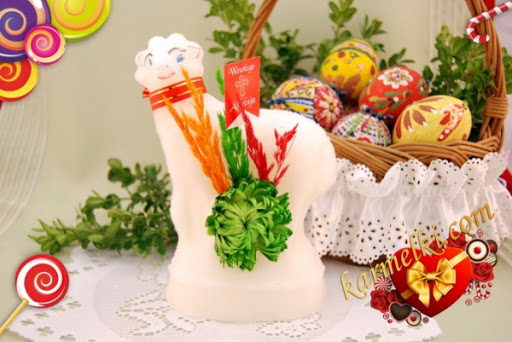 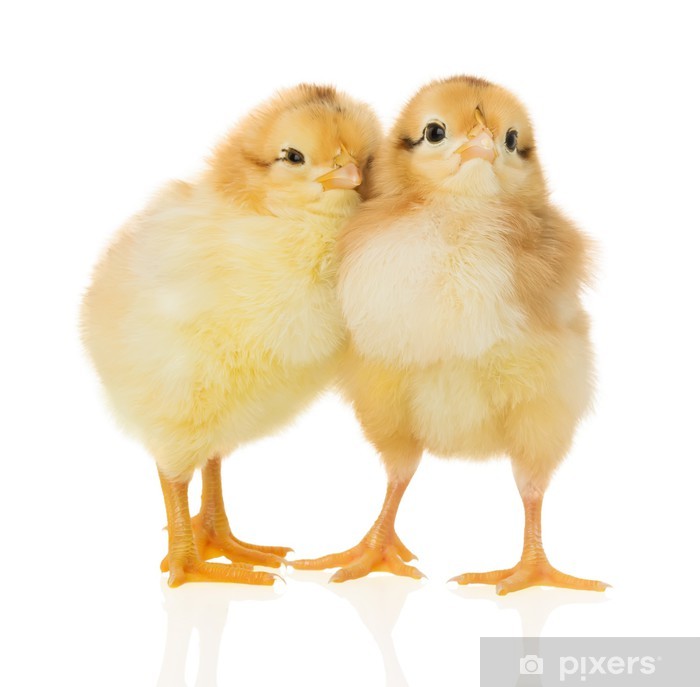 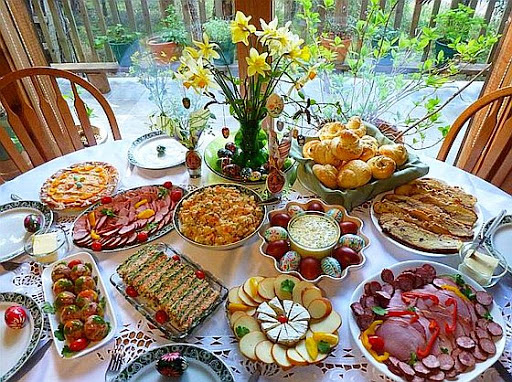 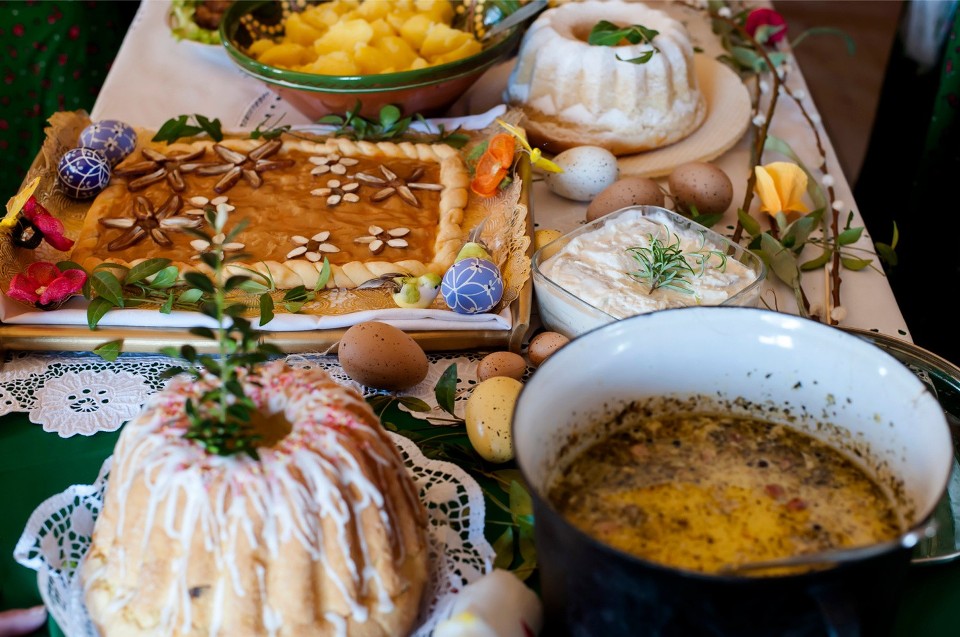 Rodzicu pomóż dziecku połączyć takie same pisanki ze swoim dzieckiem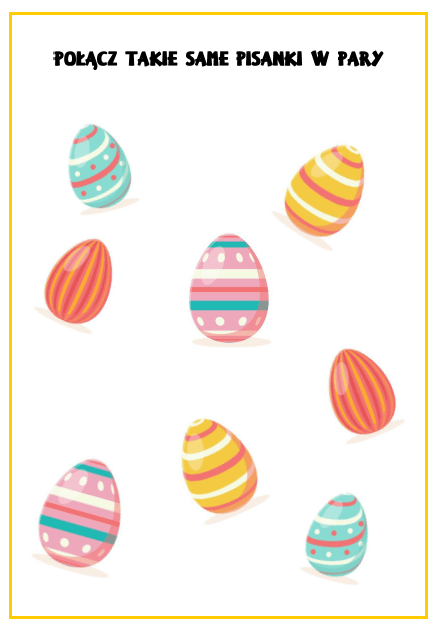 ZAPRASZAM NA WSPÓLNE ZABAWY RUCHOWE RODZICA  Z DZIECKIEM  „Skaczące pisanki” – dziecko staje na wyznaczonej linii i skacze obunóż do końca pokoju. „Zające na łące” – dziecko wykonuje zajęcze skoki (w przysiadzie najpierw przekładane są ręce, później nogi) do wyznaczonego miejsca. „Mówiąca pisanka” – dziecko staje w kole. Rodzic rzuca piłkę do dziecka, mówiąc:  Rzuć, kucając  Rzuć, siedząc  Podskocz i rzuć -  Dziecko wykonuje polecenia. „Kaczuchy” – dziecko chodząc naśladuje kaczuszkę (kaczy chód, machanie skrzydełkami i kuperkami). „Kurczaki i zające” – zabawa ruchowa z elementami skoku i czworakowania. Dziecko biega przy dźwiękach muzyki. Dziecko kurczak biega, podskakuje, a Rodzic -zające chodzi na czworakach. Rodzic mówi jakie zwierzątko naśladuje dziecko. Gdy muzyka cichnie, dziecko zatrzymują się przed obręczą (szalik, apaszka ułożona w okrąg) i wskakuje do niej obunóż. „Kurki i ziarenka” – zabawa orientacyjno-porządkowa. Dziecko swobodnie biega w rytm dowolnej muzyki. Na hasło Rodzica: „Kurki szukają ziarenek” dziecko zatrzymuje się, robi przysiad i stuka palcami o podłogęĆwiczenia relaksacyjne:
- zaciskanie pięści i rozwieranie dłoni na przemian wraz z uświadamianiem sobie stanu napięcia mięśniowego i rozluźnienia.Powiedz , co znajduje się w wielkanocnym koszyku. – zabawa pamięciowa. Drogi Rodzicu pokaż ilustracje dziecku przez kilka  sekund, a następnie poproś go , aby z pamięci wymienił Ci  produkty znajdujące się w koszyku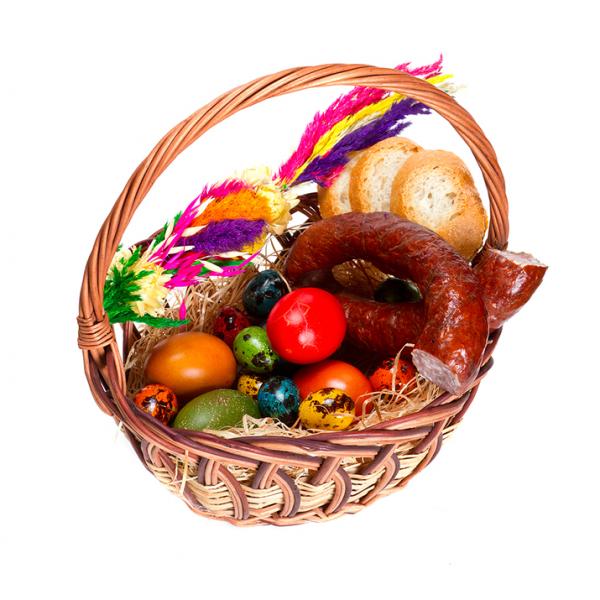 Zabawa plastyczna „ZAJĄCZKI”  z wykorzystaniem rolek papieru do stemplowania 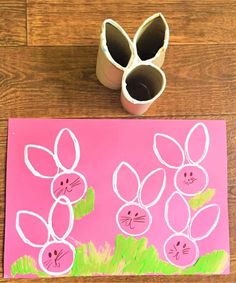 PROPOZYCJA ZABAW I ĆWICZEŃZabawy na dworze to też dobre ćwiczenia na rozwijanie motoryki dużej!Są to wszystkie ruchy angażujące większe partie  naszego ciała jak np. ręce i nogi. Do motoryki dużej zaliczamy aktywność, która angażuje duże partie ciała np. skakanie, chodzenie, wspinanie się, bieganie itp.   Życzymy wspaniałej wspólnej zabawy Pani Iwona i Ewa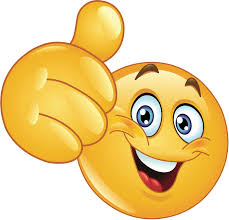 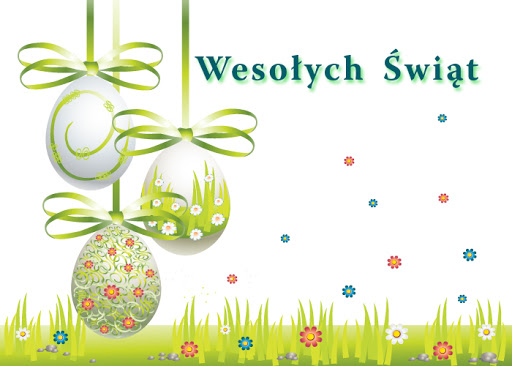   Życzą Pani Iwona i Ewa